РЕШЕНИЕПОМШУÖМот 19 февраля 2021 г. № 4/2021 – 61Руководствуясь статьей 17 Федерального закона от 06.10.2003 № 131-ФЗ «Об общих принципах организации местного самоуправления в Российской Федерации» и статьей 33 Устава муниципального образования городского округа «Сыктывкар», в целях обеспечения контроля за деятельностью муниципальных унитарных предприятий (в том числе казенных) за эффективностью использования муниципального имущества муниципального образования городского округа «Сыктывкар», а также за расходованием средств, предоставляемых из бюджета муниципального образования городского округа «Сыктывкар»,Совет муниципального образования городского округа «Сыктывкар»РЕШИЛ:1. Внести в решение Совета муниципального образования городского округа «Сыктывкар» от 13.03.2020 № 46/2020-670 «Об утверждении положения о Единой муниципальной балансовой комиссии муниципального образования городского округа «Сыктывкар»» следующие изменения:в приложении к решению:Пункт 5.2 после слов «представитель управления жилищно-коммунального хозяйства администрации МО ГО «Сыктывкар»;» дополнить абзацем следующего содержания: «представитель управления дорожной инфраструктуры, транспорта и связи администрации МО ГО «Сыктывкар»;».Абзац первый пункта 6.3 после слов «управление жилищно-коммунального хозяйства,» дополнить словами «управление дорожной инфраструктуры, транспорта и связи,».2. Настоящее решение вступает в силу со дня его официального опубликования.Глава МО ГО «Сыктывкар» –руководитель администрации                                                              Н.С. ХозяиноваПредседатель Совета  МО ГО «Сыктывкар»                                                                              А.Ф. ДюСОВЕТМУНИЦИПАЛЬНОГО ОБРАЗОВАНИЯГОРОДСКОГО ОКРУГА «СЫКТЫВКАР»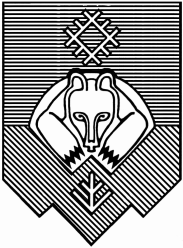 «СЫКТЫВКАР» КАР КЫТШЛÖН МУНИЦИПАЛЬНÖЙ ЮКÖНСА СÖВЕТ О внесении изменений в решение Совета муниципального образования городского округа «Сыктывкар» от 13.03.2020 № 46/2020-670 «Об утверждении Положения о Единой муниципальной балансовой комиссии муниципального образования городского округа «Сыктывкар»